Vendredi 6 octobre 2006 - Soirée "Drôles de brames" en Cévennes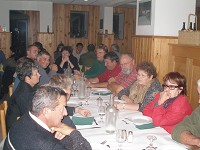 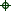 Quelle soirée !
Organisée de main de maître par notre ami Louvetier , Breveté Or , sur le secteur de Génolhac , Pascal LARATTA , la soirée programmée AC3G "Drôles de brame" , s'est déroulée de la manière la plus conviviale qui soit , écoutez plutôt !
Départ de Nîmes à 18h15 , arrivée au Chalet du Mas de la Barque vers les 20 heures ; retrouvailles de la quarantaine de membres AC3G conviés à la soirée , autour d'un excellent repas et…..Départ pour les places de brame sises au lieu-dit Belle Coste vers 22h30 .
Temps parfaitement dégagé , lune montante , léger vent de noroît , les chasseurs , conjoints et enfants étaient idéalement répartis en trois groupe d'écoute sur le Massif , afin que tous puissent bénéficier du moindre brame ou de de la plus petite éructation …..
Pour ceux ou celles qui n'avaient encore jamais entendu ces manifestations de la Nature la plus immémoriale, rien de mieux ne pouvait leur être offert …...
Ce soir-là , les cerfs étaient au rendez-vous et quel rendez-vous !!
Certains plus chanceux que d'autres ont même pu observer les animaux par corps dans la transparence nocturne , avec le secours , il est vrai d'une bonne paire de jumelles .
Les derniers repartaient dans la fraîcheur des deux heures du matin , les oreilles emplies d'une multitude de brames aux sonorités diverses , que seule la densité des cerfs , présents à Belle Coste , permettait d'apprécier .
Chacun se souviendra de cette soirée et a déjà pris rendez-vous pour l'année prochaine ….
"Waidmannsheil " Pascal , pour nous avoir fait découvrir le dernier lieu "branché" de la vie nocturne cynégétique , à Belle Coste sur Mont Lozère ...
PPH